Old Toy TrainsRoger Miller 1967 (as recorded by Raffi 1983)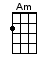 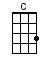 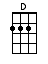 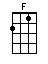 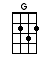 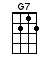 < MELODION/BELLS/UKES play intro, instrumental, and outro >INTRO:  / 1 2 3 4 / |               |[C]            |[C]            |[C]    [G]     |[C]A|--------3–--5--|7–------8-7-8--|7-------3---5--|7-------5-3-5--|3 |1 + 2 + 3 + 4 +|1 + 2 + 3 + 4 +|1 + 2 + 3 + 4 +|1 + 2 + 3 + 4 +|1 + 2 +Old toy [C] trains, little toy [G] tracksLittle toy [F] drums, coming from a [G] sackCarried by a [C] man, dressed in white and [F] redLittle one [C] don't you think it's [G] time you were in [C] bedClose your [G] e-e-[G]eyesAnd listen to the [F] ski-i-i-i-i-[C]iesAll is [C] calm, all is [Am] wellSoon you'll hear Kris [D] Kringle and the jingle [G] bellsBringing old toy [C] trains, little toy [G] tracksLittle toy [F] drums, coming from a [G] sackCarried by a [C] man, dressed in white and [F] redLittle one [C] don't you think it's [G] time you were inINSTRUMENTAL: |[C] bed       |[C]            |[G]            |[F]            |A|--------3–--5--|7–------7-8-7--|5-------5-7-5--|3-------0---3--| |1 + 2 + 3 + 4 +|1 + 2 + 3 + 4 +|1 + 2 + 3 + 4 +|1 + 2 + 3 + 4 +| |[G]            |[C]             |[F]            |[C]    [G]     |[C]A|5-------3–--5--|7–------7-10-8-7|8-------3---5--|7---7---5-7-5--|3 |1 + 2 + 3 + 4 +|1 + 2 + 3 +  4 +|1 + 2 + 3 + 4 +|1 + 2 + 3 + 4 +|1 + 2 +Close your [G] e-e-[G]eyesAnd listen to the [F] ski-i-i-i-i-[C]iesAll is [C] calm, all is [Am] wellSoon you'll hear Kris [D] Kringle and the jingle [G] bellsBringing old toy [C] trains, little toy [G] tracksLittle toy [F] drums, coming from a [G] sackCarried by a [C] man, dressed in white and [F] redLittle one [C] don't you think it's [G] time you were in |[C] bed       |[C]            |[C]            |[C]    [G]     |[C]A|--------3–--5--|7–------8-7-8--|7-------3---5--|7-------5-3-5--|3 |1 + 2 + 3 + 4 +|1 + 2 + 3 + 4 +|1 + 2 + 3 + 4 +|1 + 2 + 3 + 4 +|1www.bytownukulele.ca